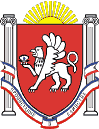 Новоандреевский сельский совет Симферопольского районаРеспублики Крым19-я сессия  1 созываРЕШЕНИЕ № 110/15с. Новоандреевка							                       от 31.08.2015г.Об утверждении Правила содержания вывесок, указателей улиц и номерных знаков на зданиях и сооружениях, расположенных а территории муниципального образованияНовоандреевского сельского поселенияСимферопольского  района Республики КрымВ соответствии со статьей 14 Федерального закона от 06.10.2003 № 131-ФЗ «Об общих принципах организации местного самоуправления в Российской Федерации», постановлением Государственного комитета Российской Федерации по строительству и жилищно-коммунальному комплексу от 27.09.2003 № 170 «Об утверждении правил и норм технической эксплуатации жилищного фонда»Новоандреевский сельский совет РЕШИЛ:Утвердить Правила содержания вывесок, указателей улиц и номерных знаков на зданиях и сооружениях, расположенных на территории муниципального образования  Новоандреевского сельского поселения Симферопольского района Республики Крым (прилагается).2. Обнародовать настоящее решение путем вывешивания его на информационной доске у здания Администрация Новоандреевского сельского поселения по адресу Республика Крым Симферопольский район, с. Новоандреевка, ул. Победы, 36.3. Решение вступает в силу с момента его обнародования.Председатель Новоандреевского сельского совета				          В.Ю. ВайсбейнУтвержденорешением Новоандреевского сельского совета Симферопольского района Республики Крым от 31 августа 2015г. № 110/15ПРАВИЛАсодержания вывесок, указателей улиц и номерных знаков на зданиях и сооружениях,расположенных на территории муниципального образования Новоандреевское сельское поселение Симферопольского района Республики Крым1. ОБЩИЕ ПОЛОЖЕНИЯ1.1. Настоящие Правила содержания вывесок, указателей улиц и номерных знаков на зданиях и сооружениях, расположенных на территории муниципального образования Новоандреевское сельское поселение Симферопольского района Республики Крым (далее – Правила) разработаны в соответствии со статьей 14 Федерального закона от 06.10.2003 № 131-ФЗ «Об общих принципах организации местного самоуправления в Российской Федерации», постановлением Государственного комитета Российской Федерации по строительству и жилищно-коммунальному комплексу от 27.09.2003 № 170 «Об утверждении правил и норм технической эксплуатации жилищного фонда».1.2. Правила устанавливают порядок организации установки и содержания вывесок и указателей, не содержащих сведений рекламного характера, информационных указателей с названиями улиц и номерами домов для организаций всех форм собственности и собственников объектов недвижимости на территории муниципального образования Новоандреевское сельское поселение2. СОДЕРЖАНИЕ ВЫВЕСОК, УКАЗАТЕЛЕЙ УЛИЦ И НОМЕРНЫХЗНАКОВ НА ЗДАНИЯХ И СООРУЖЕНИЯХ2.1. Вывески, указатели улиц и номерные знаки на зданиях и сооружениях размещаются на фасадах многоквартирных и жилых домов, зданий в соответствии со следующими требованиями:2.1.1. Указатели полного наименования улицы, переулка, проспекта, устанавливаются на стенах зданий, расположенных на перекрестках, с обеих сторон здания квартала.2.1.2. Номерные знаки располагают на левой стороне объектов недвижимости, имеющих четные номера, на правой стороне объектов недвижимости, имеющих нечетные номера (за левую и правую стороны следует принимать положение объекта, если смотреть на него по ходу движения от начала улицы, переулка, проезда).2.1.3. Номерные знаки на жилых домах многоэтажной застройки располагают с обеих сторон торцевого фасада, на углах, выходящих на проезжую часть главной улицы или внутриквартального проезда, а в случае, если здание находится внутри микрорайона (квартала), то номерные знаки располагают на левых углах главного и дворового фасадов.2.1.4. Номерные знаки на отдельных нежилых строениях (корпусах) располагают на левой стороне главного фасада.2.1.5. Размер цифры номерного знака на многоэтажном доме - 35 x 25 см (белый цвет на синем поле), на жилых домах частного сектора - 20 x 15 см (белый цвет на синем поле), указателя наименования улицы, проспекта, переулка и других элементах уличной сети - 70 x 20 см.2.1.6. Указатели и номерные знаки следует устанавливать на высоте от 2,5 до 3,5 м от уровня земли, на расстоянии не более 1 метра от угла здания (многоэтажного) и на углу жилого дома, расположенного в частном секторе.2.2. При вывешивании новых указателей и номеров на зданиях все старые указатели и номера снимаются.2.3. Порядковой нумерации подлежат все здания и домовладения независимо от их принадлежности, подчиненности и численности находящихся в них граждан. Подсобные и временные, приспособленные под жилье строения (сараи, кладовки, склады, котельные и другие) нумерации не подлежат.2.4. Таблички с указанием номеров подъездов многоквартирного дома, а также номеров квартир, расположенных в данном подъезде, должны вывешиваться у входа в подъезд (лестничную клетку). Они должны быть размещены однотипно в каждом подъезде, доме, микрорайоне, улице.2.5. Таблички с номерами квартир следует устанавливать на двери каждой квартиры (при этом следует принимать сложившуюся для данного многоквартирного дома нумерацию квартир).2.6. Установка памятных досок на фасадах зданий, объясняющих названия отдельных проездов, площадей, улиц и иных элементов уличной сети допускается по решению Новоандреевского сельского совета.2.7. Настоящие Правила распространяют свое действие на вывески, не содержащие сведений рекламного характера. К вывескам, не содержащим сведений рекламного характера, в рамках настоящих Правил относятся информационные таблички юридических лиц и индивидуальных предпринимателей, имеющие целью извещение неопределенного круга лиц о фактическом местонахождении владельца вывески и (или) обозначении места входа, содержащие информацию: фирменное наименование предприятия, организационно-правовая форма, место нахождения юридического лица (индивидуального предпринимателя), режим работы предприятия.Вывеска должна располагаться с правой и/или с левой стороны от входа в здание, в котором предприятие занимает на правах собственности или на правах аренды помещения.2.8. Поддержание в надлежащем состоянии табличек, уличных указателей с наименованиями улиц, номеров зданий, жилых домов возлагается на владельцев зданий и жилых домов. В многоквартирных домах поддержание в надлежащем состоянии табличек, уличных указателей с наименованиями улиц, номеров зданий, подъездов, перечисленных в настоящих Правилах, и флагодержателей должны проводить организации, управляющие многоквартирным домом, товарищества собственников жилья либо иные организации, выбранные собственниками в качестве обслуживающих многоквартирный дом. Установка и поддержание в надлежащем состоянии вывесок и указателей, не содержащих сведений рекламного характера, возлагается на юридических лиц, индивидуальных предпринимателей, являющихся собственниками указанных вывесок и указателей. Установка и поддержание в надлежащем состоянии табличек с номерами квартир осуществляется собственниками, нанимателями квартир.3. КОНТРОЛЬ ЗА ИСПОЛНЕНИЕМ ПРАВИЛ3.1. Администрация Новоандреевского сельского поселения осуществляет контроль в пределах своей компетенции за соблюдением физическими и юридическими лицами настоящих Правил.3.2. Лица, допустившие нарушение Правил, несут ответственность в соответствии с законодательством Российской Федерации и Республики Крым.3.3. Вред, причиненный в результате нарушения Правил, возмещается виновными лицами в порядке, установленном действующим законодательством.